Michelle Dutrow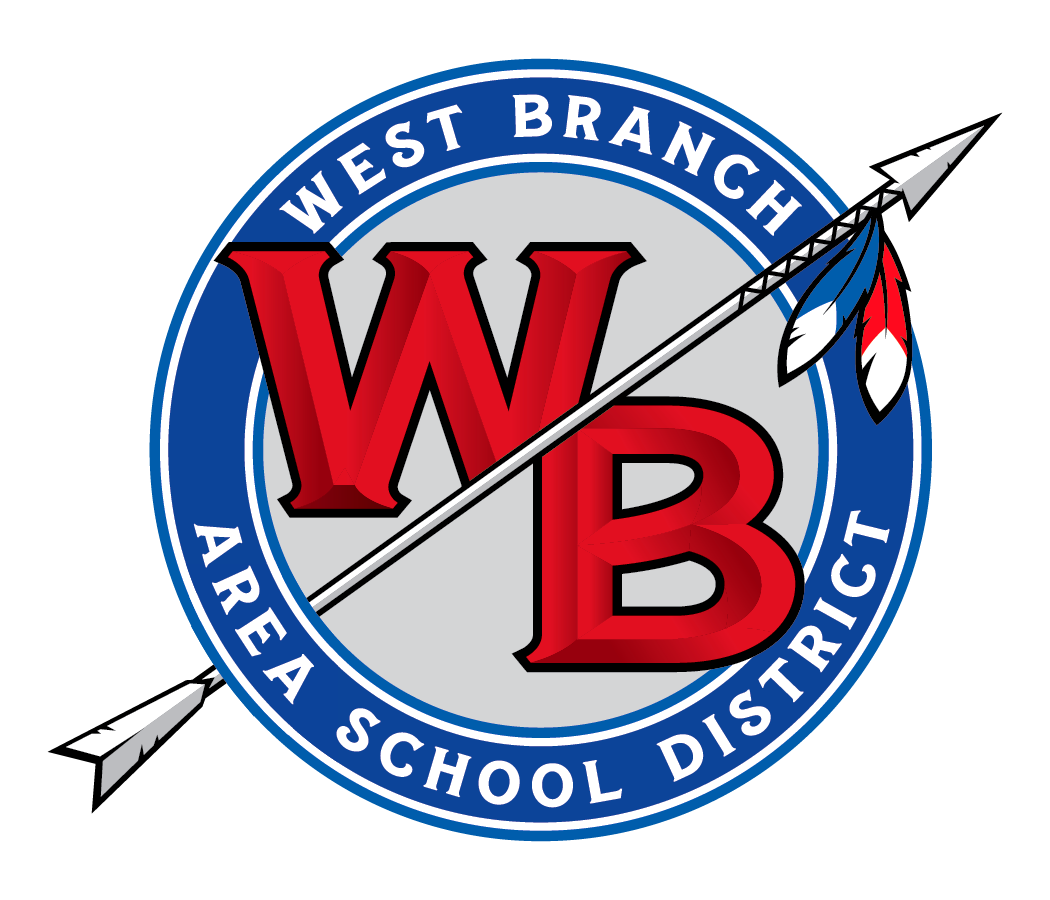 Superintendent516 Allport CutoffMorrisdale PA, 16858 Phone - 814.345.5615 x 4000 Fax - 814.345.5220www.westbranch.org                                             Michelle Dutrow, SuperintendentVolunteer Instructions:The following clearances must be obtained before volunteering:Child Abuse Clearance — Completed online, https://www.compass.state.pa.us/cwis/public/home. Make sure to obtain a copy for submission to the District.Criminal Record Clearance — Completed online, https://epatch.state.pa.us/Home.jsp. Make sure to obtain a copy for submission to the District.If you have lived in Pennsylvania for the last 10 (ten) consecutive years, you may fill out the attached FBI Fingerprinting Affidavit that is attached in lieu of getting fingerprinted. You can choose one of the other, you do not need to do both.Fingerprinting Clearance — Go to https://uenroll.identogo.com/. If you don’t have a Service Code click the click here link below the white box with the blue GO button. Select the State/Program for your ORI – select PennsylvaniaChoose your agency – select PDESelect your Reason for Fingerprinting – select PDE VolunteerYou will use service code: 1KG6XN, go back to the page https://uenroll.identogo.com/ and type in the code and click GO.Click Schedule or Manage Appointment and follow the directions and input the required information to the questions asked.TB Testing/Results—This can be done by your doctor.After the results are done, obtain a copy of the results for submission to the District. If you’ve had a TB Test in the last 2 (two) years, a copy of those results is acceptable.I-9 Form—This will be completed after the clearances and TB testing results are completed. This form is enclosed but will not be completed until all other forms are brought in to the Superintendent’s office. Please provide two valid forms of identification, usually a social security card and driver’s license.Approval—It is REQUIRED to make an appointment to bring clearances in; if no appointment is made when you come in, clearances will not be processed until an appointment is made. If you have any questions, please feel free to call me at 814-345-5615 x 4000. Thank you for wanting to take the time to volunteer with our school.Sincerely,Stacey GuenotStacey GuenotSecretary to the Board of Education